OBEC Lomnice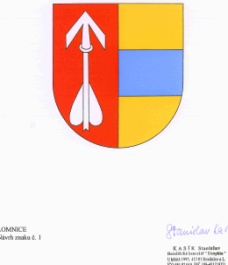 Obecně závazná vyhláškač. 2/2017, obce Lomnice o nočním kliduObec Lomnice vydává na základě usnesení č. 625/2017, VZO/26/2017 ze dne 17.8.2017 dle § 10 písm. d) a § 84 odst. 2) písm. h) zákona č.128/2000 Sb., o obcích a na základě ustanovení § 5 odst. 6 zákona 251/2016 Sb., o některých přestupcích, tuto obecně závaznou vyhlášku o nočním klidu:Čl. 1PředmětPředmětem této obecně závazné vyhlášky je stanovení výjimečných případů, při nichž je doba nočního klidu vymezena dobou kratší nebo při nichž nemusí být doba nočního klidu dodržována.Čl. 2Doba nočního kliduDobou nočního klidu se rozumí doba od 22. do 6. hodiny.Čl. 3Stanovení výjimečných případů, při nichž je doba nočního klidu vymezena dobou kratší nebo žádnouDoba nočního klidu nemusí být dodržována:v noci z 30. dubna na 1. května z důvodu konání tradičního „Pálení čarodějnic“;v noci z 31. prosince na 1. ledna;v době konání akce „Pouť svatého Jiljí“ konané vždy první sobotu v záříDoba nočního klidu se vymezuje od 02,00 do 06,00 a to v následujících případech:Z důvodu konání tradičního „Dostavníku“ pořádaného v červnu;Informace o konkrétním termínu konání akcí uvedených v odst. 1 písm. c) a odst. 2 této obecně závazné vyhlášky bude zveřejněna obecním úřadem na úřední desce minimálně 8 dnů před datem konání.Čl. 4ÚčinnostDohled dodržování práv a povinností, vyplývajících z této vyhlášky, provádí Městská policie Sokolov a Policie ČR.Tato vyhláška nabývá účinnosti 15. dnem po dni vyhlášení (vyvěšení na úřední desce obecního úřadu). 	...................................	..........................................	Karel Lídl	Miloslav Matoušek	místostarosta	starostaVyvěšeno na úřední desce dne: 18.8.2017Sejmuto z úřední desky dne: 